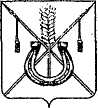 АДМИНИСТРАЦИЯ КОРЕНОВСКОГО ГОРОДСКОГО ПОСЕЛЕНИЯ КОРЕНОВСКОГО РАЙОНАПОСТАНОВЛЕНИЕот 03.10.2022   		                                     			  № 1259г. Кореновск О внесении изменения в постановление администрацииКореновского городского поселения Кореновского районаот 07 ноября 2019 года № 1098 «Об утверждении ведомственнойцелевой программы Кореновского городского поселенияКореновского района «Подготовка жилищно-коммунальногокомплекса и объектов социальной сферы Кореновского городского поселения Кореновского района к осенне-зимним периодам2020-2022 годов»В соответствии со статьей 179.3 Бюджетного кодекса Российской Федерации, постановлением администрации Кореновского городского поселения Кореновского района от 11 сентября 2018 года № 1152                             «Об утверждении Порядка разработки, утверждения и реализации ведомственных целевых программ в Кореновском городском поселении Кореновского района», администрация Кореновского городского поселения Кореновского района п о с т а н о в л я е т:1. Внести в постановление администрации Кореновского городского поселения Кореновского района от 07 ноября 2019 года № 1098 «Об утверждении ведомственной целевой программы Кореновского городского поселения Кореновского района «Подготовка жилищно-коммунального комплекса и объектов социальной сферы Кореновского городского                         поселения Кореновского района к осенне-зимним периодам 2020-2022 годов» изменение:1.1. Приложение к постановлению изложить в новой редакции (прилагается).2. Признать утратившим силу постановление администрации Кореновского городского поселения Кореновского района от 22 ноября             2021 года № 1122 «О внесении изменения в постановление администрации Кореновского городского поселения Кореновского района от 07 ноября                        2019 года № 1098 «Об утверждении ведомственной целевой программы Кореновского городского поселения Кореновского района «Подготовка жилищно-коммунального комплекса и объектов социальной сферы Кореновского городского поселения Кореновского района к осенне-зимним периодам 2020-2022 годов».3. Общему отделу администрации Кореновского городского поселения Кореновского района (Труханова) обеспечить размещение настоящего постановления на официальном сайте администрации Кореновского городского поселения Кореновского района в информационно-телекоммуникационной сети «Интернет».4. Постановление вступает в силу со дня его подписания, но не ранее вступления в силу решения Совета Кореновского городского поселения Кореновского района «О внесении изменений в решение Совета Кореновского городского поселения Кореновского района от 27 октября 2021 года № 230 «О бюджете Кореновского городского поселения Кореновского района на 2022 год и плановый период 2023 и 2024 годов».Глава Кореновского городского поселенияКореновского района                                                                           М.О. ШутылевВедомственная целевая программа«Подготовка жилищно-коммунального комплекса и объектов социальной сферы Кореновского городского поселения Кореновского района к осенне-зимнему периоду 2020-2022 годов»Паспортведомственной целевой программы «Подготовка жилищно-коммунального комплекса и объектов социальной сферы Кореновского городского поселения Кореновского района к осенне-зимнему периоду 2020-2022 годов»Обоснование необходимости разработки программы.В настоящее время в реестре муниципальной собственности Кореновского городского поселения Кореновского района учитывается 21,66 км тепловых сетей.Большинство из указанных объектов находится в неудовлетворительном техническом состоянии. Износ муниципальных коммунальных сетей составляет 80 %. Высока степень возникновения аварий на существующих тепловых сетях.В целях обеспечения населения города Кореновска качественными услугами по теплоснабжению, отвечающими стандартам качества, администрацией города Кореновска подготовлена ведомственная целевая программа «Подготовка жилищно-коммунального комплекса и объектов социальной сферы Кореновского городского поселения Кореновского района к осенне-зимнему периоду 2020-2022 годов», которая включает мероприятия, направленные на ремонт объектов коммунальной инфраструктуры.В рамках Программы планируется капитально отремонтировать 27 наиболее аварийных участков инженерных сетей, числящихся в реестре муниципальной собственности, но находящихся в хозяйственном ведении муниципального унитарного предприятия «Тепловые сети». Работы будут производиться за счет средств местного бюджета в соответствии с Федеральным Законом от 27 июля 2010 года № 190-ФЗ «О теплоснабжении».Реализация указанных мероприятий позволит сократить износ муниципальных объектов коммунальной инфраструктуры на 1,8 %, а также снизить риски возникновения аварийных ситуаций на при прохождении осенне-зимних отопительных периодов 2020-2022 годов.Цель и основные задачи программы.Основными задачами программы являются: Обеспечение надежности и качества снабжения населения и организаций Кореновского городского поселения Кореновского района тепловой энергиейКачественное и бесперебойное снабжение потребителей теплом. Улучшение качества жизни населения путем повышения качества жилищно-коммунальных услуг.Ремонт технически устаревших систем, снижение затрат на транспортировку тепловой энергии.Сроки реализации программы.Сроки реализации программы – 2020-2022 годы.Ресурсное обеспечение программы.Общий объем финансирования Программы составляет 740453 рублей. Финансирование Программы осуществляется за счет средств бюджета Кореновского городского поселения Кореновского района.Перечень программных мероприятий.6. Механизм реализации программыМеханизм реализации Программы предусматривает последовательное выполнение следующих мероприятий:- определение объемов финансирования на реализацию мероприятий Программы за счет средств бюджета Кореновского городского поселения Кореновского района; - разработка конкурсной документации на проведение работ;- определение исполнителей программных мероприятий по итогам конкурсов, заключение муниципальных контрактов;- проведение работ. Программные мероприятия могут быть скорректированы, изменены или дополнены по решению администрации Кореновского городского поселения Кореновского района. Конкретные объемы финансирования уточняются исходя из возможностей бюджета и с учетом оперативных данных о техническом состоянии объектов жилищно-коммунального комплекса.Оценка социально-экономической эффективности программыПриоритет в оценке эффективности Программы отдается показателям общественной эффективности, поскольку она позволяет наиболее полно оценить последствия от реализации программных мероприятий.Реализация Программы к 2023 году позволит решить важнейшие социально-экономические задачи: - надежное обеспечение инженерной инфраструктурой жителей города Кореновска;- в результате ремонта сети теплотрасс улучшится теплоснабжение социально значимых объектов, квартир жителей, проживающих в микрорайоне многоэтажной застройки с населением более 4,5 тыс. человек;- в результате ремонта теплотрассы снизятся потери тепла на что позволит улучшить качество подаваемого тепла и комфортность проживания населения;- увеличится количество отремонтированных сетей на 1,8 %.Критериями оценки полноты выполнения Программы являются:»Начальник отдела жилищно-коммунального хозяйства, благоустройства и транспорта администрации Кореновского городского поселения Кореновского района	                                                                       Ю.Н. ГребеневПРИЛОЖЕНИЕ к постановлению администрацииКореновского городского поселенияКореновского районаот 03.10.2022 № 1259«ПРИЛОЖЕНИЕ» УТВЕРЖДЕНАпостановлением администрацииКореновского городского поселенияКореновского районаот 07.11.2019 № 1098Наименование главного распорядителяАдминистрация Кореновского городского поселения Кореновского района.Разработчик ПрограммыОтдел жилищно-коммунального хозяйства, благоустройства и транспорта администрации Кореновского городского поселения Кореновского района.Исполнитель ПрограммыОтдел жилищно-коммунального хозяйства, благоустройства и транспорта администрации Кореновского городского поселения Кореновского района. Основания для разработки ПрограммыФедеральный закон от 06.10.2003 года № 131-ФЗ «Об общих принципах организации местного самоуправления в Российской Федерации», Федеральный закон от 27 июля 2010 года №190-ФЗ «О теплоснабжении».Цели ПрограммыОбеспечение надежности и качества снабжения населения и организаций Кореновского городского поселения Кореновского района тепловой энергиейЗадачи ПрограммыКачественное и бесперебойное снабжение потребителей теплом. Улучшение качества жизни населения путем повышения качества жилищно-коммунальных услуг.Перечень целевых показателей ведомственной целевой программыУвеличение протяженности отремонтированных тепловых сетей на 282 метра.Разработка и корректировка Программы на трехлетний период.Объем и источники финансированияФинансирование Программы осуществляется за счет средств бюджета Кореновского городского поселения Кореновского района. Финансовое обеспечение Программы в 2020-2022 годах составляет 740453 рубля, в том числе:2020 год – 640664 рубля;2021 год – 99789 рублей;2022 год – 0,0 рублей.Сроки реализации Программы2020 - 2022 годыНаименование мероприятияГод реализацииСрок реализацииОбъем финансирования (руб.)Местный бюджет(руб.)Показатель результата реализации мероприятия12357Ремонт участков тепловой сети от Котельной по улице Щорса, 98 в городе Кореновске.2020IV кв.640664640664157 метровРемонт участков теплотрассы по улице Бувальцева 87 города Кореновска.2021IV кв.997899978962,5 метраРемонт участков теплотрассы по улице Тимашевской города Кореновска.2022IV кв.0,00,062,5 метраВсего:Всего:Всего:740453740453282 метраНаименование индикатора результативности / годПланУвеличение протяженности отремонтированных тепловых сетей, м / 2020 год157Увеличение протяженности отремонтированных тепловых сетей, м / 2021 год62,5Увеличение протяженности отремонтированных тепловых сетей, м / 2022 год62,5Увеличение протяженности отремонтированных тепловых сетей, м / всего282